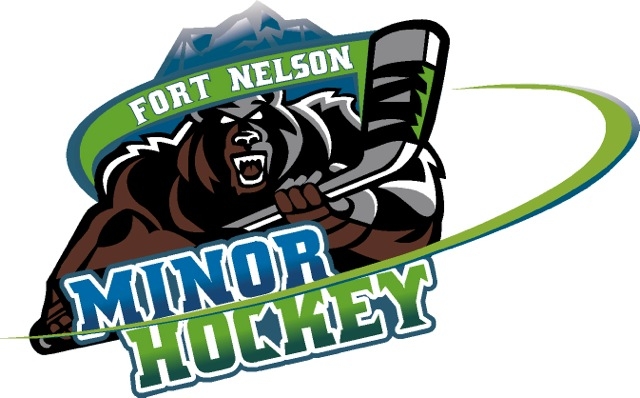 Call to OrderIn Attendance					AbsentRyan Carter				Heather Eling			Brenda EnaxShastine Fischer			Shawna Wark			Lisa RowleyKatina Vatcher			Janelle Badine			Holly LerouxLinda Brenton			Heather Robinson		Weylin AshdownKai Potter				Nicole Ashdown 		Addie Dawe				Sonny Olkh 			Ericka Mastroianni			Ryan Kerr 			       Carla Noble			Jennifer Thomas       Jason Kay				Minutes recorded by Heather Eling1. 7:03 PM Meeting called to order by Ryan Carter. 2.  Acceptance of last minutes – minor change Addie Dawe listed as Atoms is incorrect.  Katina to amend.Motion to accept minutes: Ericka		Second: Kai		All in Favour3. Business Arising from MinutesDiscipline Issue – Shastine said she had read through all our policies as well as BC Hockey and there is nothing in current policy that allows us to discipline in the current situation regarding the incident with Mile 300. Kai disagreed that it was not a hockey thing as it occurred at the rink but Shastine and Ryan want to be careful not to overextend our reach.  Shastine will be taking a 2 week Christmas break and is hoping to work on policy during this time and developing a Community Conduct clause that can be used in this type of situation moving forward.  Until it is developed we do not have any jurisdiction to act. The new policy edits will be brought to the Exec for input before approval.4.    Executive ReportsPresident - Ryan Carter:- Nothing to add at this time.Vice President - Shastine Fischer:- Nothing to add at this time.Treasurer - Katina Vatcher: (presentation of information occurred later in meeting but placing here to follow agenda)- Ice bill is out to Lisa for approval  - Meeting with Heather R regarding refunds- Meeting with Heather E to finalise finances from Atoms Tiering tournament.- She has billed the no-shows to the referee clinic.- $1420 is looking to be referee costs for the Tiering tournament.  Ref costs to date are $3160.- We have over $57k in general account and just under $10k in gaming.  Figures will be adjusted after processing Atoms money so Katina will send out updated finances soon.Secretary – OPEN POSITION: Head Coach - Ryan Kerr : - November 23 is set for the Coaching clinic, please share this with anyone who may be interested.  - Ryan is working on the grant funding to cover costs.- Participants will pay for their online portion and for the clinic upfront and then can be reimbursed when they hand in completed paperwork at the end of the year.- Bantam are looking for additional coaches, 1 midget player has his RIS and is helping on ice.- Kristi needs access down by ice to complete her coaching clinic course, table confirmed there has been access made available in the past but it will depend on the size of her chair if thei will accommodate her.  Rink can be classed as having access though.Head Referee - Kai Potter : (absent)- We need to confirm the Ref rate for the Tiering tournaments and NERHL games and then we can bill.- If you book refs for a start time then that needs to be the time youa re ready to play.  If your division (particularly applicable to midgets who are mixing teams each time), needs ten minutes to be organized in addition to the 5 minute warmup re referees cover then you need to request the refs to arrive ten minutes later.  They are only paid for the 5 minute warm up and actual game time.- Midgets need jerseys! They do not have enough for all players to have a black and white jersey so they are currently scrambling each week to make two teams and jersey them up. Ryan suggested ordering 10 basic black and 10 basic white jerseys for now so they have enough until new jerseys can be ordered.Motion to purchase 10 each, basic black and white jerseys for midgets: Kai	Second: Shastine	All in FavourRisk Manager - Sonny Olkh :- Nothing to add at this time.Registrar - Heather Robinson : - Nothing to add at this time.Publicity - Jason Kay : - Nothing to add at this time.Ice Coordinator - Lisa Rowley : (Absent)Gaming Coordinator - Holly Leroux : (Absent)-  (from Shastine) all went well at Atoms Tournament. Raffles brought in $3668 and 50/50s brought in $1920.50 for a total gaming revenue of $5588.50 for the weekend.Fundraiser - Janelle Badine : - All tickets are out, due back the week after our next Exec meeting.- Katina: We are all out of ticket paper so have asked Mile 300 if they would like to go in on an order with us to save on shipping.Equipment Manager - Linda Brenton :- We have 3 locks on hand and more to pick up through Home Hardware. Will get these on lockers and codes out to coordinators ASAP.- Pucks are still being left on benches, hopefully the new locker system will stop that.5. Division Coordinator ReportsPre-novice – Jenn Thomas : - Nothing to add at this time.Novice - Nicole Ashdown : - Two teams from Fort St John have confirmed they are attending the Novice Tournament at the end of November.  - Cheques will be coming in from those two teams.- Fort Nelson First Nation has also given them a cheque towards the tournament.Atoms - Heather Eling :- Tiering tournament went really well.  Great feedback all around and almost no issues.  Town did well.- Thanks to everyone for all their help, assistance and advice.- Wishes there was a manual for tournament planning and coordinating as there are so many little steps you are unaware of until you need them done.- Meeting with Katina to hand over last of money and cheques but account from tournament sitting at $6724.30 profit.  Katina reminded that 15% of that goes to the association.Pee Wee - Weylin Ashdown : (Absent)Bantam - Ericka Mastrioanni :- Needs the cheque for Chetwynd tournament. - They need additional players for both teams for away games.  Can they cross fill with players from the other team when needed. Discussion with Ryan, Kai Heather R – These can be done as Tournament team rosters.  Each roster combination can only be used 3 times but they can make as many different ones as needed. - Aiming to send one team to Chetwynd tournament and other to Williams Lake.- Iceberg Tournament in Grande Prairie is another opportunity.  It is a charity tournament raising funds for Children’s Mental Health. The tournament is at the end of March and Ericka would like to send one team but it is a contact tournament.- Ryan K: Requested Shastine to look into policy on having a contact team when we are a non contact association.- Reached out to All Peace Tier 5, waiting to hear back.- Fort St John might send 2 teams up to play here, waiting to hear back.- Ryan K: If we are going to do checking we need to do it properly, kids who are not used to it get hurt.  Ryan C agreed. Table talked through pros and cons but left with Shastine looking into the Policy as a starting point.  Discussion to be continued.- Midget Brenda Enax: (Absent)- Need Jerseys (discussed above).- Girls - Shawna Wark :- Coach issues – has someone she is trying to pin down.- New Goalie. Colton Otsig is helping her out and Lindsay is joining in too.- Peewees asked if the girls team would play their teams when one is out of town so the other can have a game.- Needed goalie ready for this – Ryan suggested Evan from Atoms as he has already played up for Peewees.- May look at trying games with Ladies again later in the season.  Had issues last time so cautious about it.6. New Business Initiation to Female Hockey Request– Corrina and Elaine have proposed a program to offer additional ice time to girls in the hopes of developing young girls for the girls team.  - Asked for an ice time every second Sunday and they have a sponsor lined up to pay for initial ice times.- Asked 22 eligible players (Second year novice and up, not already doing girls hockey). 17 were interested, 2 maybe.- Ryan concerned about pulling Novice girls out of cross ice hockey.  7 of the 17 were novice. - Discussion at table led to proposal that we include Atoms and Peewee aged girls and perhaps look at offering two girls sign ups next year. One program for Atoms/Peewee ages and one for Bantam/Midget ages.Motion to approve an Atom and Peewee girls program to be deveoped but to not include Novice age group:Motion: Kai	Second: Shawna	All in Favour.- Ryan to ask Corrina and Elaine to figure out proposed ice times and registration costs for the program.Additional Ice Request - Peewee- Peewee has requested an additional ice time on Sundays.  There are approximately 35 Peewee players this year. - Ryan C suggested this is too many to have on the ice at a joint practice at this age.  Each team should have 2 full practices per week.Motion to approve additional ice time for Peewee: Shastine	Second: Nicole		All in Favour.Sponsorship Liaison Position- Ryan suggested a new Exec position be developed to help build long term relationships with our sponsors.  - Duties would include giving news updates to sponsors on their teams, inviting sponsors to attend home games for their teams, giving them the teams schedule and organising a nice team picture (perhaps as plaque or framed) to give as a thank you at the end of the year.- Addie Dawe appointed to this position.Community Participation – Team Award-  Had been discussed earlier in year, needs some planning. Brainstorming what are the opportunities (eg. Rec events, Christmas dinner, seniors, food bank).- Janelle to look into it.Purchase of Equipment (in Lieu of spending on goalie equipment) -We had approved $5000 for new goalie equipment.  Ryan spent $1200 on new helmets but this was all that was needed at the time.  We have locks coming in for lockers and new pucks thanks to a puck sponsor. Would like to purchase 2 carts to haul pucks etc. out to benches and additional pylons.Motion to approve a maximum spend of $1000 to purchase 2 carts to move puck buckets and to purchase additional pylons: Linda		Second: Kai		All in Favour.Hockey Logo Discussion (to park it until immediately after season)-Years ago it seems FNMHA completely plaigerised our logo image from Revelstoke.  We cannot continue to use that image in any way on any new purchases. We will table logo discussion until the end of season but we need to either come up with a completely new name and logo or a completely new logo for the Grizzlies name. We will need to get on this straight after the season ends as we will need to start ordering new jerseys next year with the new logo.Additions:NERHL Coordinator – Carla Noble-Can we pay for 2 nights accommodations for the NERHL scheduling trip as the roads were unsafe to travel.  Approved.- Mike needs all game sheets within 48 hours for all games.  He needs game numbers on every form and has requested forms from both home and away sides (Ryan C to follow up on whether this is unnecessary).  - All changes have to have proper paperwork completed and to go through Mike for approval.  This includes decisions to move games due to road warnings and weather warnings.- Finals dates are still to be confirmed but no regular season games are to be played after February 17.- When asking for Associations to host finals, only Fort Nelson was put forward for both the Atoms B and Atoms C tiers.  If this goes ahead it will mean hosting both finals simultaneously.  Exec believes this should be doable.Hockey Photographs:- Normally the Secretary would organise the photographer for Individual and Team photos but we do not have a secretary at this time.- Jenn Thomas volunteered to look into this.Motion to adjourn meeting: Kai		Second: Heather R		Meeting Adjourned 8:36 pm